Publicado en Barcelona el 30/09/2020 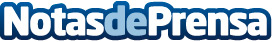 PIMEG expande su negocio de venta de puentes grúa fuera del territorio españolPIMEG abre fronteras para abarcar más clientes fuera del territorio nacional. Este paso abre puertas a un mercado internacional que busca una empresa especializada en la venta de puentes grúaDatos de contacto:Carlos Fernández628940299Nota de prensa publicada en: https://www.notasdeprensa.es/pimeg-expande-su-negocio-de-venta-de-puentes Categorias: Internacional Nacional Logística Construcción y Materiales http://www.notasdeprensa.es